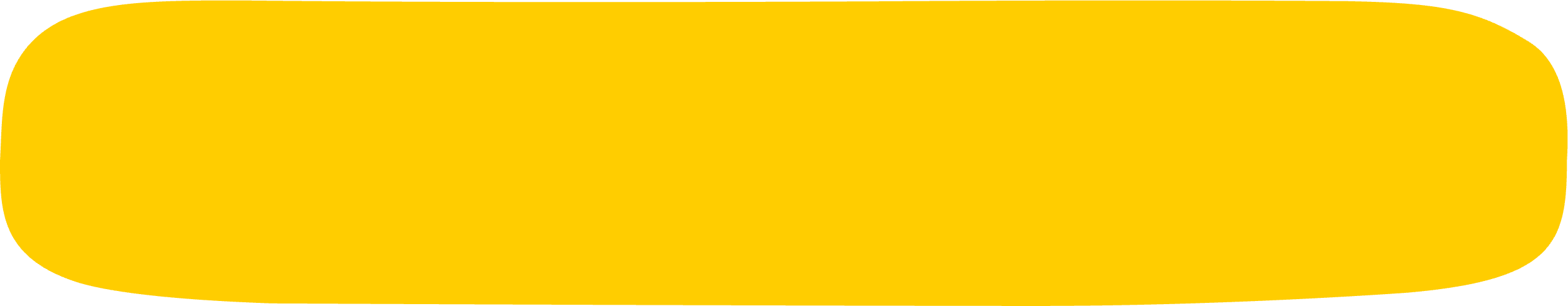 Modèle CV du Formateur.triceNom : 		Prénom : Structure : 			Adresse : 	Mail : Téléphone : 						DOMAINE(S) D’EXPERTISE ET DE COMPÉTENCESDOMAINE(S) D’EXPERTISE ET DE COMPÉTENCESFORMATION INITIALE (copie des diplômes à fournir si l’offre est retenue)FORMATION INITIALE (copie des diplômes à fournir si l’offre est retenue)AnnéeDiplôme/Titre EXPERIENCE PROFESSIONNELLEEXPERIENCE PROFESSIONNELLEEXPERIENCE PROFESSIONNELLEEXPERIENCE PROFESSIONNELLEAnnéeFonction Employeur + secteur d’activitéCompétencesEXPÉRIENCE EN TANT QUE FORMATEUR DANS LE OU LES DOMAINES D’EXPERTISE VISÉS PAR LA CONSULTATION ET EN LIEN AVEC LE FORMAT (Présentiel/ à distance)EXPÉRIENCE EN TANT QUE FORMATEUR DANS LE OU LES DOMAINES D’EXPERTISE VISÉS PAR LA CONSULTATION ET EN LIEN AVEC LE FORMAT (Présentiel/ à distance)EXPÉRIENCE EN TANT QUE FORMATEUR DANS LE OU LES DOMAINES D’EXPERTISE VISÉS PAR LA CONSULTATION ET EN LIEN AVEC LE FORMAT (Présentiel/ à distance)EXPÉRIENCE EN TANT QUE FORMATEUR DANS LE OU LES DOMAINES D’EXPERTISE VISÉS PAR LA CONSULTATION ET EN LIEN AVEC LE FORMAT (Présentiel/ à distance)AnnéeTitre de la formation dispenséePublicCommanditaireFORMATION CONTINUE / MISE À JOUR DES COMPÉTENCES ET DES CONNAISSANCES (webseminaire, formations, colloques…)  / APTITUDE(S) À ANIMER DES FORMATIONS (joindre les preuves de votre formation continue : attestation, mail d’inscription à un webseminaire… si l’offre est retenue)FORMATION CONTINUE / MISE À JOUR DES COMPÉTENCES ET DES CONNAISSANCES (webseminaire, formations, colloques…)  / APTITUDE(S) À ANIMER DES FORMATIONS (joindre les preuves de votre formation continue : attestation, mail d’inscription à un webseminaire… si l’offre est retenue)AnnéeIntitulé/Diplôme/Titre